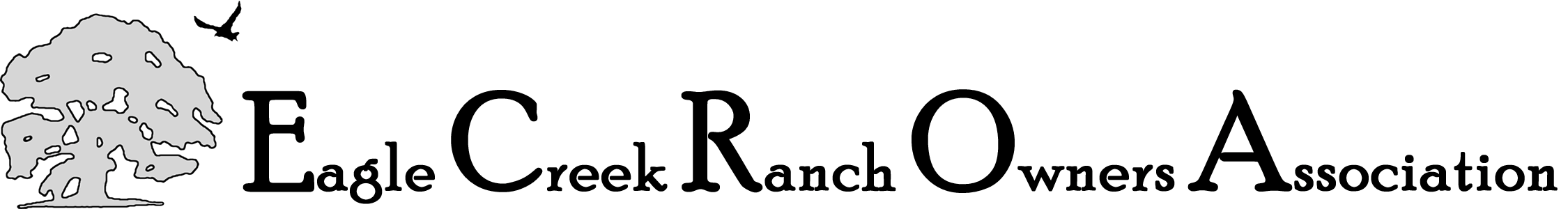 Contact information for the directors and the standing committees is in the adjacent box.  If you have a concern or issue you would like to discuss, please feel free to contact them.MESSAGE FROM THE BOARDWelcome to all the new residents in the subdivision and thank you for choosing Eagle CreekRanch. The Board of Directors invites you and all residents to attend the Board meetings andthe annual business meeting each October.  The Board, which consists of elected volunteers,does not meet every month, but the meeting dates and times are posted on the Eagle CreekRanch website, eaglecreekranch.orgThe 2022 subdivision Halloween hayride is HAPPENING!After two years of being canceled the neighborhood Halloween Hayride andWeiner Roast is planned this year for October 29!  Detailed information is available at the Eagle Creek Ranch website on the Announcements page,and general information will be posted at all mail kiosks in the area.The Architectural Control Committee (ACC) is seeking volunteers to help maintain the integrity of the subdivision.  You do not have to be on the Board of Directors.  Anyone interested please contact Matt Freeman.  The ACC now has an inspector who will be travelingthroughout the subdivision documenting violations of our deed restrictions.Wilson County has a leash law and we ask that you please contain your dogs on your property.  Your dog may be friendly to you but can be aggressive or a nuisance to others.  The Board does not have any civil authority, therefore any concerns about dogs must be directed to the Wilson County Sheriff at 830-393-2535.Sincerely,Your Board of DirectorsThe Annual Membership meeting is scheduled for Tuesday, October 11, 2022at the firehouse on FM775, 7:00 p.m.                      Vote for the Budget and Board of DirectorsVOTE, VOTE!!!!!    Your vote or proxy will help provide a quorum so that theSecretary’s minutes and committee reports can be approved and any other businessthat may arise can be conducted.  Please make a concerted effort to attend themeeting or mail in your ballot or proxy.   Please fill out the ballot or proxy andmail it to ECROA, 11382 FM 775 Suite 2, Floresville, TX 78114 or you can give it to adirector or neighbor that will be attending the meeting,  You can also drop it in theECROA mailbox in front of the Fire Station.  Minutes of last year’s Annual Meetingand this year’s budget are posted at the eaglecreekranch.org website on the Documents page.                         ARCHITECTURAL CONTROL COMMITTEE Over the past two years, many new neighbors have joined our neighborhood. New homes and new projects have been going up all around us. Due to this, the ACC needs more members and has hired an inspector to document possible violations of neighborhood Deed Restrictions.  Eagle Creek Ranch has Deed Restrictions for a purpose – to keep our neighborhood looking clean and tidy, and to keep it clean and safe.  As residents, we can help this process in many ways: coming to monthly Board of Director meetings (generally the 4th Tuesday of the month – check the website for exact dates); contacting the board or the ACC, or simply talking with neighbors to see if they may need assistance in keeping their part of the neighborhood looking good.The ACC is working hard to improve the appearance of our subdivision. If you see something that you feel is a violation of our Deed Restrictions, please report it to the ACC directly by email to ecracc@yahoo.com or by phone at 830-393-2090.  You must be willing to allow our inspector to view the problem or the ACC cannot pursue it. We do not trespass on private property! Thank you!We continue to have homeowners/tenants build or place new improvements on their lots without first gaining the approval of the ACC – this is a violation! Improvements range from an above ground pool, concrete pads, fences, sheds, change of the exterior of the home/building/carport and so forth. When in doubt, ASK!The ACC is looking for members! If you are interested in serving on this committee, attend a monthly meeting or contact the ACC directly at (830) 393-2090 or email ecracc@yahoo.com. Of major concerns are violations concerning trash/debris, inoperable vehicles, skirting needed, homes and other buildings needing paint. The exterior of a home or outbuilding must be painted or stained. And staining must be maintained in good condition. Fines may be assessed if a violation is not rectified promptly.   After three letters and months have passed and the violation persists, we then must rely on our attorney to bring about compliance with our Deed Restrictions.  Visit http://eaglecreekranch.org/ and check out the Deed Restrictions for your lot. The ACC can be reached by cell phone at 830-393-2090 or by email at ecracc@yahoo.com. If the phone is not answered, please leave a message clearly stating your NAME, both LOT NUMBER and ADDRESS and a CALL BACK NUMBER to include area code and a brief description of WHY you are calling. Your call will be returned as soon as possible.	***All homeowners/tenants are reminded that before starting on any improvement or change to your property approval must be granted in writing by the ACC.Matt FreemanActing ACC ChairParksNow that the cooler weather is coming the parks could use some maintenance and improvements. Volunteers who have any ideas for improvements or just additional time for helping with maintenance,  attend monthly Board of Director meetings so we can get our ideas in line and schedule time to get some maintenance work done.PLEASE take your trash with you when you leave the parks.Alice HartzlerVice President and Parks Committee ChairpersonCandidate for Board of DirectorsOnly one current member is up for Board membership renewal this year, and we have received no other nominations for new Board members. Heather Vela, Treasurer					Heather has been the ECROA treasurer for 3 years.  She is highly skilled, and the board depends on her expertise for all our budgetary and monetary decisions.Proxy or Absentee Ballot, what is right for you?  If you execute a proxy, you are letting someone use your vote any way they want at the meeting.  If you execute an absentee ballot, you specify exactly how you want to vote.  Absentee ballots will only be counted for items on the mailed ballot and will not be counted for any item that is amended at the meeting.The only way you can vote exactly the way you want on every item is to attend the meeting.PROXYThe undersigned owner in the Eagle Creek Ranch Owners Association (ECROA) hereby appoints (please write in a name) as my proxy to act on my behalf at the business meeting to be held on October 11, 2022.  My proxy shall have full authority to vote upon any and all matters that may be presented at said meeting as fully with the same effect as if the undersigned had been present at said meeting, and I hereby ratify and confirm all that my proxy may cause to be done by virtue of this instrument.  This directed proxy is irrevocable except by actual notice by the undersigned to the secretary of the ECROA or the officer presiding over the meeting that it is revoked.  Unless sooner terminated, this directed proxy shall terminate automatically upon the final adjournment of the business meeting for which it is given.  Write in a voting member’s name to act as your proxy:					   For			AgainstHeather Vela   	_______                  _______		2022-2023 Budget	_______                  _______ Write in Proxy Name:  _____________________________________________________________________		___________________________________Signed:						           Printed name:				Lot #(s):   ____________________ABSENTEE BALLOTBy casting your vote via absentee ballot, you will forgo the opportunity to consider and vote on any action from the floor on these proposals. This means that if there are amendments to these proposals your votes will not be counted on the final vote on these measures. If you desire to retain this ability, please attend the meeting in person. You may submit an absentee ballot and later choose to attend the meeting in person, in which case any in-person vote will prevail.BALLOT – October 11, 20222022-2023           Budget:              __________For	_________AgainstCandidate for Board of Directors:  Heather Vela	__________For	_________Against________________________________		________________________________	Signed:						Printed name:				Lot #(s):   ___________________Mail proxy or ballot to ECROA, 11382 FM775, Suite 2, Floresville, TX, 78114 or drop it in the mailbox in front of the fire station on Hwy. 775.11382 FM 775, Suite 2Floresville  TX  78114